ЛітератураПершоджерелаАвгустин Аврелий. Исповедь Блаженного Августина, епископа Гиппонского. М., 2003Аристотель. Метафизика. – Соч. в 4-х томах, Т.1 М., 1976Аристотель. О душе. Соч. в 4-х томах, Т. .,1983Бердяев Н.А. Философия свободы. Смысл творчества. М., 1989Бэкон Р. Новый органон. – Соч. в 2-х томах, Т.2. М., 1977Бэкон Р. О достоинстве и приумножении наук. Соч. в 2-х томах, Т.1 М., 1997Вебер М. Избранные произведения. М., 1990Вернадский В.И. Философские мысли натуралиста. М., 1988Вернадский В.И. Труды по философии естествознания. М., 2000Вернадский В. И. Труды по истории науки. М., 2002Винниченко В. Відродження нації. К., 1990Габермас Ю. Філософський дискурс модерну. К., 2001Гадамер Х-Г. Истина  и метод. Основы философской герменевтики. М., 1988Гегель Г.В.Ф. Энциклопедия философских наук. Т.1 , Наука логики. М., 1994Гоббс Т. Левиафан. Соч. в 7-х томах, Т.2 М., 1981Декарт Р. Правила для руководства ума. Соч. в 2-х томах, Т.1. М., 1981Декарт Р. Размышления о первой философии, в коих доказывается существование Бога и различие между человеческой душой и телом. Соч. в 2-х томах, Т.2, М., 1993Декарт Р. Метафізичні розмисли. К., 2000Камю А. Бунтующий человек. М., 1990Кант И. Критика чистого  разума. Перев. с нем. Н. Лосского. М.,  1994Кониський Р. Загальна філософія поділена на чотири відділи. Твори в 2-х т., К., 1990Кузанский Николай. Об ученом незнании. Соч. в 2-х томах, Т.1. М., 1990Кун Т. Структура научных революций. М., 2003Лакатос И. Фальсификация и методология научно-последовательных программ. М., 1998Лейбниц В.Г. Об усовершенствовании первой философии и о понятии субстанции. Соч. в 4-х томах, Т.1. М., 1982Лейбниц В.Г. Монадология. Соч.  в 6-и томах, Т.1, М., 1983.Леви-Строс К. Структурная антропология. М., 1983.Леви-Строс К. Первобытное мышление. М., 1994.Локк Дж. Опыты о человеческом разуме. М., 1960Мулуд Н. Современный структурализм. Размышления о методе и философии точных наук. М., 1978Паскаль Т. Мысли. Малые сочинения. Письма. М., 2003Платон. Избранные диалоги. М., 1965Поппер К. Логика и рост научного знания. М.М, 1983Прокопович Ф. Філософські твори в 3-х томах. К., 1980Пуанкаре А. Наука и метод. М. 1983Сартр Ж.П. Буття і ніщо. Нарис феноменологічної онтології. К., 2001Спиноза Б. Этика. Соч. в 2-х томах, Т.1 СПт., 1999Спиноза Б. Богословско-политический трактат. Соч. в 2-х томах, Т.2, СПт., 1999Тейяр де Шарден П. Феномен человека. М., 1987Тойнбі А.Дж. Дослідження історії К. 1995Фейербах Л.  Избранные филос. произведения.  В 2 кн. М., 1965Фихте И. Основы общего надкоучения. Соч. в 2-х томах, Т.1. М., 1993Франк С.Л. Духовные основы общества. М., 1992Фрейд З. Введение в психоанализ. Лекции. М., 1989Фрейд З.  Толкование сноведений. К., 1991Хайдеггер М. Бытие и время. М., 1997Швейцер А.Культура и этика. М.,  1993Швейцер А.  Благоговение перед жизнью. М., 1992Шеллинг  Ф.В.Й.  Сочинения в 2-х томах. М., 1989Шпенглер О. Закат Европы. М., 1993.Юркевич П.Д. З науки про людський дух. Вибране. К., 1993Ясперс К. Смысл и предназначение истории. М., 1999Підручники та навчальні посібникиБичко І.В. та ін. Філософія. Курс лекцій. К., 1994Введение в философию: ученик для вузов в 2-х частях. М., 1989Надольний  І.Ф.   та ін. Філософія. Навчальний посібник. К., 2002Причепій Є. та ін.  Філософія. Посібник. К., 2001Спиркин А.П. Основы философии. Учебное пособие. М., 2002Степанов В.Я. Філософія.  Навчальний посібник. В., 2001Философский энциклопедический словарь. М., 1909Філософський енциклопедичний  словник. К., 2002Додаткові виданняАндреев П.В., Панин А.В. Теория познания и диалектика. М., 1991Андрущенко В., Михальченко  М. Сучасна соціальна філософія. К., 1996Андрес В.И. Истина как проблема познания  и мировоззрения. К., 1984Арутишевський Ф. Мировоззрение: сущность, специфика, развитие. Львов. 1986Арьес Ф.  Человек перед лицом смерти. М., 1992Асмус В.Ф. Античная философия. М., 1976Бачинин В.А. Искусство и мифология. М., 1987Богомолов А.С. Античная философия. М., 1985Бонгард-Левин Г.М., Герасимов А.В. Мудрецы философии древней Индии. М., 1995Виндельбанд В. История древней философии. К., 1995Габитова Р.М. Философия научного романтизма. М., 1978Гайденко П.П. Философия Фихте и современность. М.,  1979Гайденко П.П. Научная  рациональность и философский разум.  М.. 2003Гегель Г.В.Ф. История философии. Соч., Т.9, М., 1939Герменевтика: история и современность. М., 1985Горський В.С. Історія української філософії. Курс лекцій. К., 1996Гобино Ж.А. Опыт о неравенстве человеческих рас. М., 2001Губман.  Современная  католическая философия:  человек и история. М, 1988Гулыга А.В. Классическая  немецкая философия. М., 1986Гумилев Л.Н. Этногенез и биосфера Земли. Л., 1990Горфункель А.Х. Философия эпохи Возрождения. М., 1980Делез Ж. Критическая  философия  Канта: учение о способностях. Пергсонизм. Спиноза. М.,  2000Добронравова И.С. Синергетика: становление  нелинейного мышления. К., 1991Диденко Б.А. Сумма  антропологии. М., 1992Древнекитайская философия. Собр. текстов в 2-х томах. м., 1973Дьюсберри Д. Поведение животных. Сравнительные аспекты. М., 1981Зеленин Д.Н. Восточнославянская этнография. М., 1991Зорина З.А. Зоопсихология. Элементарное мышление животных. М., 2002Ильин В.В. Критерии научности знания. М., 1989Ильенков Э.В.   Философия и культура. М., 1991Ита Р.Ф. Введение в этнографию. ЛГУ, 1991Кавешников В.Г.. Никитюк П.А. Медицинская антропология. К., 1972Казначеев В.П., Спиркин Е.А.  Космопланетарный феномен человека: проблемы комплексного исследования. Новосибирск, 1991Казначеев В.П., Казначеев С.В.  Адаптация и конституция человека. Новосибирск, 1986Карпинская Р.С.. Никольский С.А.  Социобиология. Критический анализ. М., 1988Кликс Ф. Пробуждающееся мышление: у истоков  человеческого интеллекта. М, 1983Конфуциантство в Китае. Проблема теории и практики.М., 1982Корнетов А.Н.. Самохвалов В.П. и др. Этология в психиатрии. К., 1990Крушинский Л.В. Биологические основы рассудочной деятельности. М., 1986Крайг Г. Психология развития. СПт., 2000Кузин В.В., Никитюк П.А. Интегративная педагогическая  антропология. М., 1996Кузнецов Т.Г. Идеи и образы Возрождения (ХIV-XVI вв. в свете современной науки). М., 1979Кузнецов В.Н., Мееровский Т.В., Грязнов А.Ф. Западноевропейская философия ХУІІІ в. М., 1985.Кушаков  Ю.В. Историко-философская концепция Л.Фейербаха. К., 1984Лазарев В.В. Философия раннего и познего Шеллинга. М., 1990Лейбин В. Фрейд, психоанализ и современная западная философия. М., 1990Лукьянов А.Е. Становление философии на востоке: Древний Китай и Индия. М., 1983Лосев А.Ф. Эстетика Возрождения. М., 1978Мамардашвили М.К. Как я понимаю философию. М., 1990Мамардашвили М.К. Картезианские размышления. М., 1993Мамардашвили М.К. Философские чтения. СПт., 2002Майоров Г.Г. Формирование средневековой философии. М., 1979Нарский И.С. Западноевропейская философия  ХVIII в. М.,1974Нарский И.С. Западноевропейская философия ХІХ века. М., 1976Ницше Ф. По ту сторону добра и зла. Харьков, 1909Попович М.В. Очерк развития логических идей в культурно-историческом контексте. К. 1978Рассел Б. История западной философии и ее связи с политическими и социальными условиями от Античности до наших дней. В 3-х кн. М., 2004Сачков Ю.В. Введение в вероятностный мир. М., 1981Сачков Ю.В. Вероятностная революция в науке. М., 1999Сергейчик Е.М. Философия истории. СПт., 2002Скотний В. Раціональне та ірраціональне в науці й світі. К., Дрогобич, 2008Соколов В.В.Средневековая  философия. М., 1979Соколов В.В.  Европейская философия XV-XVII веков. М., 1984Соколов В.В. Историческое введение в философию: История философии по эпохам и проблемам. М., 2004Симонов П.В. Созидающий мозг. Нейробиологические основы творчества. М., 1993Стенико М.Т. Буття  етносу: витоки, сучасність, перспективи (філософсько-теологічний аналіз). К., 1998Степин В.С. Философская антропология и философия науки. М., 1992Степин В.С. Теоретическое знание. Структура, историческая эволюция. М., 2003Тарнас Р. История западного мышления. М., 1995Титаренко А.И. Структуры нравственного сознания. Опыт этико-философского исследования. М., 1974 Тулмин С.  Человеческое понимание. М., 1984Фейерабенд П. Избранные труды по методологии науки. М., 1986Фишер К. История новой философии. СПт., 1994Хайтун С.Д. Феномен человека на фоне универсальной эволюции. М., 2005Цебржинский О. Избранные лекции по антропологии. Полтава, 2003Чанышев А.Н. Курс лекций по древней философии. М. 1991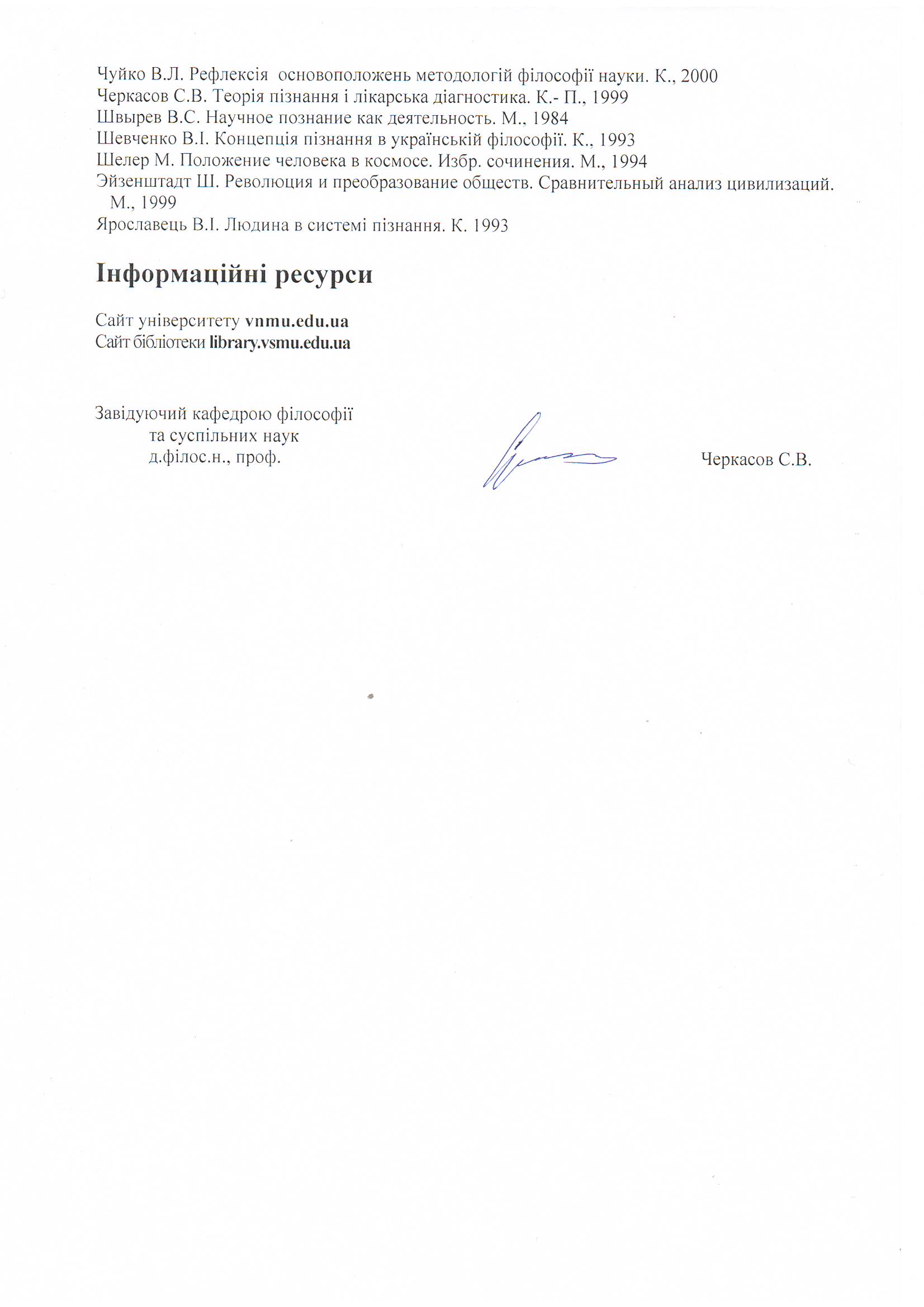 